Marketing, Business Process and Finance Innovation WorkshopIndonesia Banking School and RS Bhayangkara Sukabumi dan The Organic Waste Management for Hospitality BusinessIndonesia Banking School and CV Tresna Berkah Mulya SukabumiLatar BelakangIndustri layanan kesehatan dalam beberapa dekade terakhir telah mengalami perubahan transformatif pesat yang didorong oleh kemajuan teknologi, perubahan demografi, dan peningkatan fokus pada perawatan yang berpusat pada pasien. Sebagai respons terhadap kekuatan dinamis ini, dunia usaha di sektor layanan kesehatan menyadari pentingnya menerapkan inovasi agar tetap kompetitif, meningkatkan kesembuhan pasien, dan meningkatkan efisiensi operasional. Oleh karena itu inovasi bisnis sangat berperan penting dalam menjawab tantangan tersebut. Layanan Kesehatan merupakan sebuah industri dengan karakteristik yang kompleks, regulasi yang ketat, dan senantiasa di tuntut memberikan layanan dengan biaya yang terjangkau. Untuk bisa sukses dalam industri tersebut dibutuhkan praktik bisnis inovatif terintegrasi. Inovasi yang dimungkinkan dalam bisnis layanan kesehatan mencakup berbagai bidang, termasuk kemajuan teknologi, perbaikan proses bisnis, model bisnis baru, dan pendekatan kolaboratif.Inovasi teknologi, seperti penerapan solusi kesehatan digital, kecerdasan buatan, dan telemedis, berpotensi merevolusi pemberian layanan pasien. Inovasi-inovasi ini tidak hanya memberdayakan para profesional kesehatan dengan data dan analisis real-time, namun juga memungkinkan pasien untuk berpartisipasi aktif dalam manajemen kesehatan mereka. Munculnya perangkat wearable, alat pemantauan jarak jauh, dan aplikasi kesehatan menunjukkan bagaimana teknologi dapat menjembatani kesenjangan antara layanan kesehatan tradisional dan kebutuhan masyarakat yang semakin melek digital. Selain itu di era inovasi layanan kesehatan ini, perawatan pencegahan, pengobatan yang dipersonalisasi, dan kesejahteraan holistik mendapatkan momentumnya. Inovasi bisnis di bidang layanan kesehatan tidak hanya mencakup teknologi namun dapat mencakup penataan ulang model pemberian layanan kesehatan, mengoptimalkan manajemen rantai pasokan, dan membina kemitraan strategis di antara pemangku kepentingan industri. Kolaborasi antara penyedia layanan kesehatan, perusahaan farmasi, perusahaan asuransi, dan perusahaan teknologi dapat menciptakan sinergi yang menghasilkan terobosan dalam peningkatan efisiensi dan hasil kesembuhan pasien yang lebih baik.Urgensi pemasaran digital dalam industri layanan kesehatan semakin mendesak. Dorongan konvergensi kemajuan teknologi, perubahan ekspektasi pasien, dan kebutuhan akan komunikasi yang efisien menuntut rumah sakit untuk makin terhubung dengan dunia. Secara tradisional, industri layanan kesehatan dicirikan oleh pendekatan pemasaran yang konservatif, seringkali mengandalkan metode konvensional untuk menyebarkan informasi. Namun, pesatnya evolusi teknologi dan keberadaan platform digital telah mengubah cara individu mencari, mengonsumsi, dan berbagi informasi terkait layanan kesehatan. Hasilnya, integrasi pemasaran digital tidak hanya menjadi relevan namun juga penting bagi penyedia layanan kesehatan, perusahaan farmasi, dan pemangku kepentingan lainnya dalam industri ini. Optimalisasi beberapa strategi pemasaran digital dapat membantu rumah sakit meningkatkan kehadiran mereka secara online dan mencapai audiens yang lebih luas. Penerapan prinsip Lean Management dalam operasional rumah sakit dapat membantu meningkatkan efisiensi, kualitas pelayanan, dan kepuasan pasien. Lean Management adalah suatu filosofi manajemen yang bertujuan untuk mengurangi pemborosan, meningkatkan efisiensi, dan fokus pada penciptaan nilai bagi pelanggan. Lean Management membantu mengurangi pemborosan dalam rumah sakit dengan fokus pada identifikasi dan penghapusan aktivitas atau proses yang tidak memberikan nilai tambah kepada pasien atau tidak mendukung efisiensi operasional. Lean Management dapat meningkatkan efisiensi rumah sakit dengan mengidentifikasi dan mengoptimalkan alur kerja dan proses operasional. Lean Management dapat signifikan meningkatkan kualitas layanan rumah sakit dengan mengidentifikasi dan mengatasi berbagai pemborosan, kesalahan, serta hambatan dalam alur kerja dan proses pelayanan. Semua bentuk implementasi prinsip Lean Management tersebut pada akhirnya dapat meningkatkan kepuasan pasien dan pada akhirnya dapat meningkatkan revenue rumah sakit. Perubahan peraturan dan kebutuhan layanan kesehatan yang dinamis, Rumah Sakit (RS) dituntut dapat meningkatkan mutu pelayanan dan keselamatan pasien pada satu sisi, namun di sisi yang lain harus mencapai kinerja keuangan yang maksimal agar dapat sustain. Kinerja keuangan dapat dicapai melalui upaya pengendalian biaya dalam implementasi sistem pembiayaan berbasis asuransi saat ini dan peningkatan pendapatan agar diperoleh aliran kas yang positif. Untuk itu, manajemen RS diharapkan dapat melakukan perhitungan dan analisis biaya yang akurat dengan dukungan sistem akuntansi biaya yang memadai, sehingga dapat ditentukan harga layanan yang wajar kepada masyarakat.Suksesnya implementasi Jaminan Kesehatan Nasional (JKN) memerlukan penerapan sistem akuntansi biaya secara efektif agar pengelolaan dan pengendalian biaya sesuai dengan regulasi namun diperoleh nilai tambah finansial bagi RS. Namun demikian masih banyak pengelola/manajemen RS yang kesulitan dalam implementasinya, disebabkan oleh pemahaman konsep biaya yang kurang tepat dan belum terbangunnya budaya pengelolaan biaya dan keuangan terkait pelayanan medis dengan baik dan juga kurangnya kemampuan SDM dalam teknis perhitungan biaya.Untuk itu, STIE Indonesia Banking School mengajukan proposal pelatihan dan bimbingan teknis:Digital Marketing, Lean Management dan, Pengendalian Biaya dan Keuangan Rumah Sakit. Pelatihan ini menggunakan metode pelatihan yang berpusat pada peserta pelatihan, problem based dan case based sehingga dapat dengan mudah dipahami oleh pengelola rumah sakit baik yang memiliki latar belakang marketing, akuntansi, keuangan maupun yang tidak.Tujuan PelatihanTujuan umum pelatihan ini adalah untuk meningkatkan pemahaman dan kemampuan karyawan dan manajemen rumah sakit dalam:Mengelola kanal digital marketing eksisting dan mengoptimalkannya.Identifikasi peluang penerapan lean management di rumah sakit.Mengelola biaya dan keuangan untuk menuju era baru Badan Layanan Umum (BLU) yang sehat secara finansial. Target PesertaPeserta Workshop ini diharapkan berasal setiap unit yang berperan aktif dalam menjalankan fungsi pelayanan, pemasaran dan keuangan.Lokasi KegiatanKegiatan ini dilaksanakan dalam dua hari: hari pertama dilaksanakan pada di RS. Bhayangkara Sukabumi Jl. Aminta Azmali Jl. Mohtar Obing Trip No.59A, Sriwidari, Kec. Gunungpuyuh, Kota Sukabumi, Jawa Barat 43121.Kegiatan pada hari kedua adalah sharing waste management pada pengelola Kawasan wisata Situgintung. Materi Pelatihan2.1 Digital MarketingDigital marketing atau pemasaran digital merupakan komunikasi produk atau layanan melalui media digital untuk terhubung dengan konsumen secara tepat waktu, personal, dan bermakna. Untuk mencapai hal ini diperlukan perpaduan unsur teknologi, dan humanistik. Oleh karena itu, pemasar harus menunjukkan kreativitas, kemampuan beradaptasi, dan daya tanggap untuk menarik perhatian konsumen. Menyadari kondisi saat ini, penting bagi setiap perusahaan untuk meningkatkan strategi pemasaran digital mereka guna mendukung promosi layanan dan interaksi konsumen, yang pada akhirnya berkontribusi terhadap peningkatan profit perusahaan.Sejumlah upaya yang dapat diterapkan adalah sebagai berikut:Website yang Responsif dan Informatif,Optimasi Mesin Pencari (SEO),Pemasaran Media Sosial,Konten Pendidikan dan Informasi,Pemasaran Email,Pelayanan Pelanggan Digital,Ulasan dan Testimoni,Kemitraan dengan Influencer dan Komunitas Lokal,Outline Materi:Memahami digital marketingTren digital media di indonesiaTren perilaku penggunaan media digitalMemahami perilaku konsumen onlineStrategi dan taktik pemasaran digitalOptimasi pemasaran media sosial,2.2 Pengendalian Biaya dan Keuangan Rumah SakitOutline Materi:Laporan keuangan rumah sakit (laporan posisi keuangan, laba rugi, perubahan modal dan arus kas).Analisis perilaku biaya, perhitungan biaya per aktivitas layanan kesehatan, per pasien dan per klas rawat inap.Pengendalian biaya rumah sakit melalui penyusunan standar biaya layanan, pencatatan realisasi biaya, analisa variance dan menyusun langkah perbaikan.Analisis likuiditas, profitabilitas, pengelolaan aliran kas, dan efisiensi biaya.Penyusunan standar biaya RS.Perencanaan kegiatan dan anggaran laba rugi.Perancanaan Arus Kas (Cash Flow).Perencanaan Posisi Keuangan.2.3 Lean Management Outline Materi:Identifikasi Nilai bagi PasienIndentifikasi Pemborosan (Waste Reduction): Waktu Tunggu, Persediaan Berlebihan dan Gerakan Tidak Perlu.Peningkatan Proses.Pengenalan DMAIC Six Sigma dalam implementasi lean managementWaste ManagementOutline Materi:Urgensi pengelolaan sampah hingga ke unit mikroPengelolaan dan pemanfaatan sampah organi.Mengubah sampah organik menjadi peluang bisnis dan kemandirian ekonomi.Pemanfaatan maggot dan hewan ternak sebagai pengurai sampah.III MetodeMetode PelatihanTraining disampaikan dalam bentuk ceramah, diskusi interaktif, games, simulasi dan presentasi kelompok.Jadwal pelatihanJadwal pelatihan menyesuaikan dengan jadwal yang ditentukan oleh manajemen RS Bhayangkara Sukabumi. Namun estimasi yang diperlukan untuk penyampaian materi di atas adalah sebagai berikut:Daftar Narasumber dan Anggota PanitiaLaki: 10 dengan driver, 9: dosen: 2 kamar. Mhs: 3 kamar.Wanita: 7, 2 kamar: Anggaran KegiatanDemikian proposal kegiatan kami, atas dukungan yang diberikan, kami ucapkan terima kasih.Jakarta, 11 Desember 2023Hormat Kami,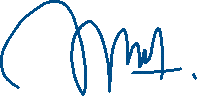 Nova Novita, SE., MS.Ak, CMAKetua Panitia Hari 1Hari 1Hari 1WaktuMateriPIC10.30-12.00Digital MarketingNarasumber 1: Santi Rimadias M.Si12.00 – 13.00ISHOMAPanitia13.00 - 14.30Pengendalian Biaya dan KeuanganNarasumber 2: Dr. Taufiq Hidayat., M.BankFin., QRMP., CACP14.30 – 16.00Lean ManagementNarasumber 3: Nova Novita., M.S.Ak, CMAHari 209.00 – 11.00Micro Waste ManagementNarasumber 4: Nova Novita., M.S.Ak, CMA11.00 – 14.00Site visit Veus Graceeka Napiun	No.NamaKeterangan1Nova Novita SE., MS.Ak, CMAKetua dan Narasumber2Dr. Taufiq Hidayat., M.BankFin., QRMP., CACPAnggota dan Narasumber3Santi Rimadias M.SiAnggota dan Narasumber4Dr. Sparta., ME., Ak, CAAnggota dan Narasumber5Dr. Wiwi Idawati,Anggota dan Narasumber6Bani Saad, SE., MSiAnggota dan Narasumber7Lediana Sufina, SE., MMAnggota dan Narasumber8Zulfison, S.Ag., MAAnggota dan Narasumber9Salsabila Rezkika Resti2022121103310Khairunnisa Hasnanda	2022121103011Abyan Areli Abdurrachman2022121100112Muhammad Fikri Azmi2021111103113Andrea Cleopatra2021131100114Veus Graceeka Napiun	2021121101115Kreangkrai Kretap (Earth)Mahasiswa Khon Khaen University16Novrizal, S.Kom20232111128 MM17Dinar Permana20232111127 MM18UdinDriverNoPengeluaranJumlah1Transportasi (Bensin dan Toll)Rp. 1.576,0002Konsumsi (Sarapan, Makan siang, Makan malam, Air mineral, Snack)Rp. 3.960.0003Penginapan Rp. 1.600.0004ATK dan Souvenir (Plakat, Spanduk, Sertifikat, Maggot Kits)Rp. 864.0006Tiket masuk Kawasan situgintung Rp. 2.000.000TotalRp. 10.000.000